30.09.2016                                                  с.Грачевка                                              № 518 п                                 Об утверждении порядка проведения независимой оценки качества оказания муниципальных услуг в муниципальном образовании  Грачевский район Оренбургской областиВ соответствии с Указом Президента Российской Федерации от 07.05.2012 № 597 «О мероприятиях по реализации государственной социальной политике», Федеральным законом от  21.07. 2014  года  N 256-ФЗ "О внесении изменений в отдельные законодательные акты Российской Федерации по вопросам проведения независимой оценки качества оказания услуг организациями в сфере культуры, социального обслуживания, охраны здоровья и образования",  на основании статьи 95.2 Федерального закона от 29.12.2012 года N273-ФЗ "Об образовании в Российской Федерации",  ст 36.1 Закона Российской	 Федерации «Основы законодательства Российской Федерации о культуре» и Приказа Министерства финансов Российской Федерации от 22.07.2015 № 116н «О составе информации о результатах независимой  оценки качества образовательной деятельности организаций, осуществляющих образовательную деятельность, оказание услуг организациями культуры, социального обслуживания, медицинскими организациями, размещаемой на официальном сайте для размещения информации о государственных и муниципальных учреждениях в информационно-телекоммуникационной сети «Интернет», и порядке ее размещения» п о с т а н о в л я ю:            1.Утвердить порядок проведения независимой оценки качества оказания муниципальных услуг в муниципальном образовании  Грачевский район Оренбургской области (далее - Порядок), согласно приложению к настоящему постановлению.             2.Контроль за исполнением  настоящего постановления возложить на заместителя главы администрации по социальным вопросам Ю.М.Бурдакову. 3.Настоящее постановление вступает в силу со дня подписания и подлежит размещению на официальном сайте  администрации муниципального образования Грачевский район.Глава   района							                 С.А. АверкиевРазослано: отдел культуры, РОО, финансовый отдел, организационно-правовой отдел.		                                                                           Приложение   №  1                                                                               к постановлению                                                                                 администрации   района                                                                               от 30.09.2016  №518 пПорядокпроведения независимой оценки качества оказания услуг в сфере культуры и образования муниципального образования Грачевский районОбщие положенияПорядок проведения независимой оценки качества оказания услуг учреждениями, оказывающими муниципальные услуги в сфере культуры и образования, разработан на основании Указа Президента Российской Федерации от 7 мая 2012 года № 597 «О мероприятиях по реализации государственной  социальной политики, ст. 95.2. ФЗ от 29 декабря 2012 года № 273-ФЗ «Об образовании в Российской Федерации», ст.36.1. Закона Российской Федерации  от 09.10.1992 № 3612-1 «Основы законодательства  Российской Федерации о культуре» и приказа Министерства финансов Российской Федерации от 22.07.2015 года № 116н « О составе информации о результатах независимой оценки качества образовательной деятельности организаций, осуществляющих образовательную деятельность, оказание услуг организациями культуры, социального обслуживания, медицинскими организациями, размещаемой на официальном сайте для размещения информации о государственных и муниципальных  учреждениях в информационно-телекоммуникационной сети «Интернет», и порядке её размещения».Независимая оценка качества оказания услуг (далее НОК) учреждениями, оказывающими муниципальные услуги в сфере культуры и образования, является одной из форм общественного контроля и проводится в целях предоставления получателям услуг информации о качестве оказания услуг социальной сферы, а также в целях повышения качества деятельности учреждений.Оценка качества оказания услуг учреждениями, оказывающими муниципальные услуги в сфере культуры и образования,  проводится Общественным советом, в соответствии с методикой проведения независимой оценки качества оказания услуг муниципальными учреждениями Грачевского района Оренбургской области.Цель и задачи независимой оценки качества оказания услугЦелью проведения НОК является повышение качества и эффективности оказания муниципальных услуг.Проведение НОК направлено на решение следующих задач:осуществление независимой, объективной внешней оценки качества работы учреждений социальной сферы;привлечение общественности к оценке качества предоставления услуг;обеспечение открытости и доступности объективной информации о качестве оказания услуг учреждениями всем категориям пользователей;создание организационно-информационной основы для принятия управленческих решений, направленных на повышение эффективности деятельности учреждений социальной сферы.Порядок проведения оценки качества оказания услугНезависимая оценка качества, организуемая Общественным советом,  проводится не чаще чем один раз в год. Для организации проведения независимой оценки качества услуг Общественный совет имеет право создавать комиссии и рабочие группы.3.3.Администрация муниципального образования Грачевский район Оренбургской области  назначает организацию-оператора, ответственного за проведение независимой оценки качества услуг. 3.4.Для проведения независимой оценки качества услуг организация-оператор, в соответствии с перечнем критериев и показателей независимой оценки качества, разрабатывает оценочные листы и анкеты для опроса граждан – получателей услуг.3.5. На основании разработанной анкеты организация - оператор организует в оцениваемых учреждениях опросы граждан - получателей услуг.3.6.Сбор информации для проведения НОК может осуществляться одним или несколькими из перечисленных методов:проведение независимых опросов (анкетирование) потребителей услуг муниципальных учреждений с целью получения информации о качестве и доступности услуг, предоставляемых муниципальными учреждениями;изучение информации, представленной на официальном сайте муниципального учреждения, а также информации размещенной в сети Интернет;изучение сведений, полученных в ходе изучения общественного мнения с помощью онлайн-голосования, организации «горячих линий» или «телефонов доверия»;изучение годовых отчетов о деятельности муниципального учреждения, данных статистического наблюдения.3.7.Отраслевые отделы администрации муниципального образования Грачевский  район Оренбургской области, осуществляющие функции и полномочия учредителей в отношении муниципальных учреждений, предоставляют организации - оператору общедоступную информацию о деятельности учреждений культуры и образования, формируемую в соответствии с государственной и ведомственной статистической отчетностью, в случае, если она не размещена на официальном сайте учреждения.3.8.Представленная  организацией - оператором информация о качестве оказания услуг муниципальными учреждениями культуры и образования рассматривается на заседании Общественного совета с приглашением представителей отраслевых отделов администрации муниципального образования Грачевский  район Оренбургской области и учреждений.Результаты проведения независимой оценки качества оказания услуг4.1.На основании полученных результатов НОК каждому учреждению, присваивается соответствующее место в рейтинге учреждений, охваченных контролем независимой оценки в отчетном периоде. Рейтингование строится по типам учреждений.4.2.Рейтингование идет прямо пропорционально итоговому баллу: чем больше общий балл, тем более высокое место занимает учреждение в общем рейтинге. Рейтинг учреждений подлежит размещению на официальном сайте администрации в сети «Интернет».4.3.По итогам проведения НОК Общественный совет представляет в администрацию муниципального образования Грачевский  район Оренбургской области и в отраслевые отделы администрации муниципального образования Грачевский  район Оренбургской области, осуществляющие функции и полномочия учредителей в отношении муниципальных учреждений, результаты НОК и предложения по улучшению качества работы оцениваемых учреждений.4.4. Поступившая в отраслевые отделы  администрации муниципального образования Грачевский  район Оренбургской области, осуществляющие функции и полномочия учредителей в отношении муниципальных учреждений, информация о результатах НОК подлежит обязательному рассмотрению в месячный срок и учитывается ими при выработке мер по совершенствованию деятельности муниципальных учреждений муниципального образования Грачевский  район Оренбургской области 4.5.Отраслевые отделы  администрации муниципального образования Грачевский  район Оренбургской области,  осуществляющие функции и полномочия учредителей в отношении муниципальных учреждений, направляют организациям предложения об улучшении качества их работы, подготовленные с учетом изучения результатов оценки качества работы учреждений культуры и образования     и рейтингов их деятельности, а также предложений Общественного совета.Учреждения на основании представленных предложений разрабатывают и утверждают планы мероприятий по улучшению качества своей работы.Информация о результатах НОК размещается отраслевыми  отдела  администрации муниципального образования Грачевский  район Оренбургской области, осуществляющие функции и полномочия учредителей в отношении муниципальных учреждений, на официальном сайте для размещения информации о муниципальных учреждениях в сети «Интернет».Заключительные положения5.1 Контроль за соблюдением процедур проведения независимой оценки качества оказания услуг муниципальными учреждениями социальной сферы осуществляется в соответствии с законодательством Российской Федерации.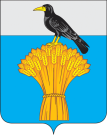 АДМИНИСТРАЦИЯ   МУНИЦИПАЛЬНОГО ОБРАЗОВАНИЯ             ГРАЧЕВСКИЙ  РАЙОН ОРЕНБУРГСКОЙ ОБЛАСТИ  	П О С Т А Н О В Л Е Н И Е	